Сценарий открытого урока-праздника «ПОСВЯЩЕНИЕ В ЮНЫЕ ХУДОЖНИКИ»(организационный проект)Фёдорова Ирина Николаевна ,преподаватель рисунка.МБУ ДО «ДШИ г. Курильска».Место проведения: малый зал Детской школы искусствПрисутствующие: учащиеся 1 и  2, 3, 4-х, 7  классов изобразительного отделения , эстетического отделения, родители, преподаватели, гости.Дата проведения: 18 ноября .Тема:  Открытый урок – праздник (нестандартный урок) «Посвящение в юные художники»Цель : «посвятить» учащихся первого класса в юные художники, повысить  интерес к изобразительному искусству Задачи:а) Образовательная: повторить пройденный материал первой четверти, дать новые знания об истории изобразительного искусства б) Развивающая: развитие коммуникативных качеств, внимательности, памяти, в) Воспитательная: сплочение коллектива учащихся разных классов, развитие чувства общего дело, единения.Тип урока: комбинированныйМетод урока: словесный, наглядный, наглядно-демонстративныйОборудование: светомузыка, колонки, ноутбук, большой мольберт, натянутый планшет, кисти, краски, палитра, баночка с водой, аквагрим для лица.Наглядно-демонстрационный материал: репродукции картин художников Сальвадора Дали и Винсента Ван Гога, Музыкальный ряд: музыка «Космическая», Греческая «Сиртаки», песни про художников.Костюмы для учащихся: для «первобытных людей»: ожерелья , имитирующие когти животных, накидки, копья; для «древних гречанок»: белые шелковые накидки, диадемы на головы, белые сандалии; для художников: бинт , рубашка, жилетка , костюм, аква-грим ; для критика: рубашка, брюки на подтяжках, большие очки, шарф; Декорации:  большая картонная палитра, имитация стены пещеры с наскальными рисунками, греческая колонна, большой мольберт.Структурный план:Спор критика и искусствоведаОтправление в эпоху прошлого – первобытного мираВопросы для первоклассников Отправление в эпоху прошлого – Древней ГрецииВопросы и практическое задание для первоклассников.Отправление в эпоху 20 века , встреча с художниками Дали и Ван ГогомПрактическая работа с краскамиТоржественная клятваВручение подарков и эмблемОбщее фото , чаепитие.Действующие лица:Искусствовед(ведущий)Критик (ведущий)Девочки-древние гречанки  Мальчики- первобытные людиСальвадор ДалиВинсент Ван ГогВ зале на первом ряду сидят учащиеся первого класса ( те, для кого проводится урок-посвящение), на следующих рядах сидят учащиеся старших классов, родители, гости.В зал вваливаются двое :искусствовед  и критик , отчаянно споря об искусстве:Критик : Что они могут? Ничего они не могут!!Искусствовед: как вы можете, мой ученый друг? Критика , конечно, очень хорошо, но она должна быть уместна!! И обоснована!Критик: вот я Вам и сообщаю, что ничего в изобразительном искусстве они  не понимают!! НИ-ЧЕ-ГО!( поправляя очки)Искусствовед : но все же , как искусствовед, я должна заверить вас в обратном. ( Увидев зрителей , сидящих, искусствовед и критик встрепенулись, оправились.)Искусствовед: здравствуйте, дорогие друзья. Все вы знаете , что я – искусствовед. А это мой друг – художественный критик. Критик: а вы то вообще знаете, кто такой художественный критик?! ( с ехидной интонацией) ( Отвечают первоклассники, преподаватели  помогают)Искусствовед : и вот у нас с ним возник спор :готовы ли наши первоклашки стать настоящими юными художниками? Ребята, выходите.Первоклассники выходят в центр зала и становятся лицом к зрителям.Искусствовед. : Посмотри, ну чем тебе это не настоящие юные художники?!Критик: Художники? ( с сарказмом) Сомневаюсь, что они вообще что-то могут и знают! Искусствовед: Ребята, а давайте докажем, что мы имеем право на звание настоящих юных художников?А зрители нас в этом поддержат .Критик: пристегнитесь покрепче. Держитесь. Дело в том, что мы – на машине времени и сейчас отправимся  в прошлое. (Гаснет свет, играет громкая музыка на тему «Космос», включена светомузыка, в это время меняются декорации- вносится имитация пещеры с изображением наскальных рисунков, заходит группа мальчиков ). Мы находимся в первобытном мире.(выбегают мальчики в первобытных одеяниях , с копьями, изображая древних людей, рисующих наскальные изображения.Критик: ну и как вы думаете, в какое время прошлого мы попали?(Первоклассники отвечают).Далее задают вопросы группа мальчиков, изображающих первобытных людей: -  А как вы думаете , рисовали ли первобытные люди?- А на чем они рисовали?- Чем рисовали?- Что изображали сюжеты наскальных рисунков?Искусствовед : вот видишь, наши первоклассники  уже знают, с чего начиналось все мировое искусство.       Критик: хорошо , верю вам, здесь вы справились с испытаниями. Едем дальше?(Снова гаснет свет, играет громкая музыка на тему «Космос», включена светомузыка, меняются декорации .)2. Древняя Греция. Выходит группа девочек  в белых одеяниях под греческую музыку «Сиртаки»Искусствовед:. ну ,мои дорогие, теперь продемонстрируйте нашему критику не только свои знания, но и умения!Задает вопросы группа девочек, изображающих древних гречанок:-  Как вы думаете, в какую древнюю культуру мы попали?- Какие произведения искусства нам оставила Древняя Греция?- Что такое скульптура?(первоклассники  отвечают)- Правильно. На теории вы знаете, а теперь давайте проверим вас на практике. Перед вами стоят античные скульптуры.( девочки в белых одеяниях застыли на месте). Ваша задача сделать из них симметричную фигуру, ассиметричную и самую сложную, - в динамике!.(выходят первоклассники, начинают работать. Задача состоит в том, что нужно стоящих девочек, изображающих греческих богинь, «двигать» - например, поднять им обе руки одинаково, - тогда скульптура будет симметричной. Или выставить одну ногу  и поднять одну руку – тогда фигура будет ассиметричной. )В это время преподаватели проверяют знания  остальных о том, что же такое симметрия, ассиметрия, динамика, статика.)Играет греческая  музыка.Критик : ну хорошо, поразили вы меня!Искусствовед.: а я вам говорила! А теперь, снова в путь!(гаснет свет, играет громкая «Космическая» музыка , включена «Светомузыка»,  меняются декорации).3. Двадцатый векЗаходят двое учащихся выпускного класса , изображая известных художников двадцатого века – Сальвадора  Дали и Винсента Ван Гога.  На большом мольберте стоит большой белый  лист, рядом – большая палитра, краски, кисти. Искусствовед:: а этих персонажей вы еще не знаете. Или знаете?(дети отвечают)Искусствовед: да, конечно, это художники. Но с их творчеством мы будем знакомиться в последний год обучения, только через 4 года!!Знакомьтесь, великий художник 20 века, представитель сюрреализма, - Сальвадор Дали !!!(Дали выходит , кланяется).А также , великий художник того же века, ярчайший  представитель импрессионизма , - Винсент Ван Гог!!! (Ван Гог выходит на середину , кланяется)Дали: я свои картины рисую во сне…(демонстрируют свои репродукции)Ван Гог: а я стараюсь передать на своих полотнах мимолетность мгновения!   Ребята, а как вы думаете, можно ли нарисовать музыку? радость, грусть, настроение?(Дети отвечают)Дали: Давайте, и мы с вами  сейчас напишем картину «Настроение этого вечера» .Выходят первоклассницы, начинают рисовать на одном большом планшете. Играет музыка.  После того, как работа закончена, первоклассницы становятся рядом.Ван Гог: ну моло-о-дцы, вы справились со всеми заданиями. И наш уважаемый критик в вас поверил, не так ли?!Критик: да-да, без сомнения, это настоящие юные художники!Искусствовед.: да, но чтобы окончательно закрепить это звание, нужно произнести торжественную клятву. Наступает тишина. Выдержана пауза. Искусствовед : прошу повторять за мной.                     Клянусь искусству верным быть                     Науку чтить, друзей любить,                     Наставников не огорчать,                     Выпускником достойным стать!                     Клянусь-клянусь-клянусь Ван Гог: мы посвящаем  вас в юные художники, в рыцари разноцветной радуги, носите достойно свою палитру и не предавайте своего ремесла.Дали:  В каждом из вас живет художник, помогайте ему, будьте старательными. (в этот время каждый из героев делает по одному красочному мазку на лицах первоклассниц).Преподаватели вручают  эмблемы и подарки первоклассникам.Дали: подождите – подождите, а как же посидеть на палитре?!Все ребята и преподаватели усаживаются на заранее приготовленную огромную палитру, и делается общее фото на память, затем все идут на чаепитие.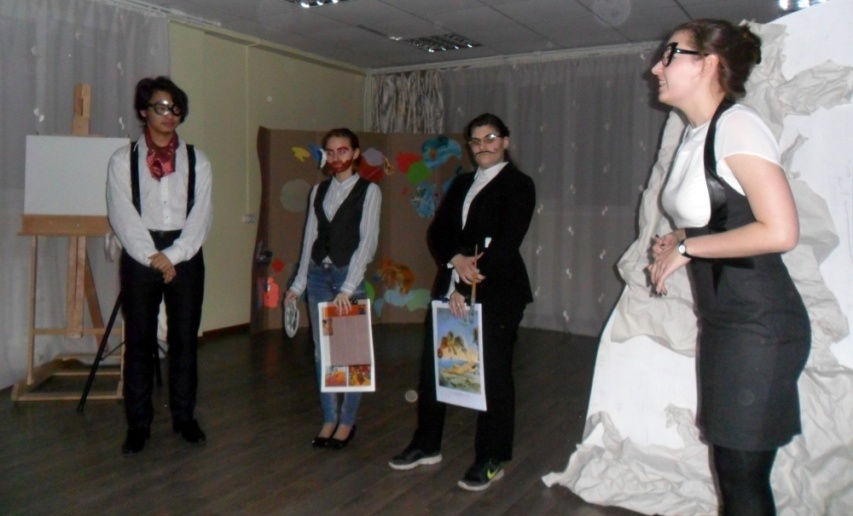 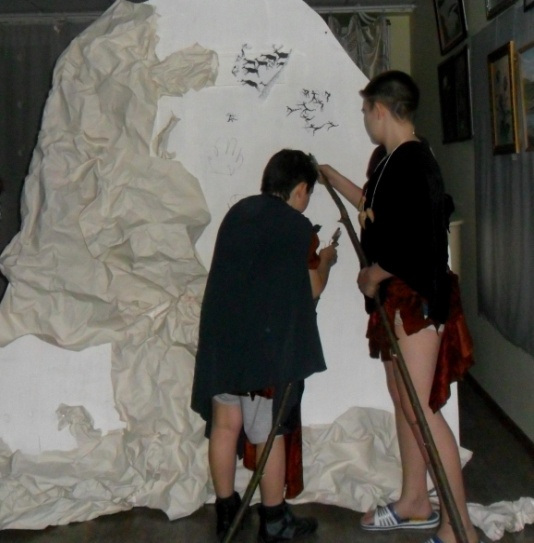 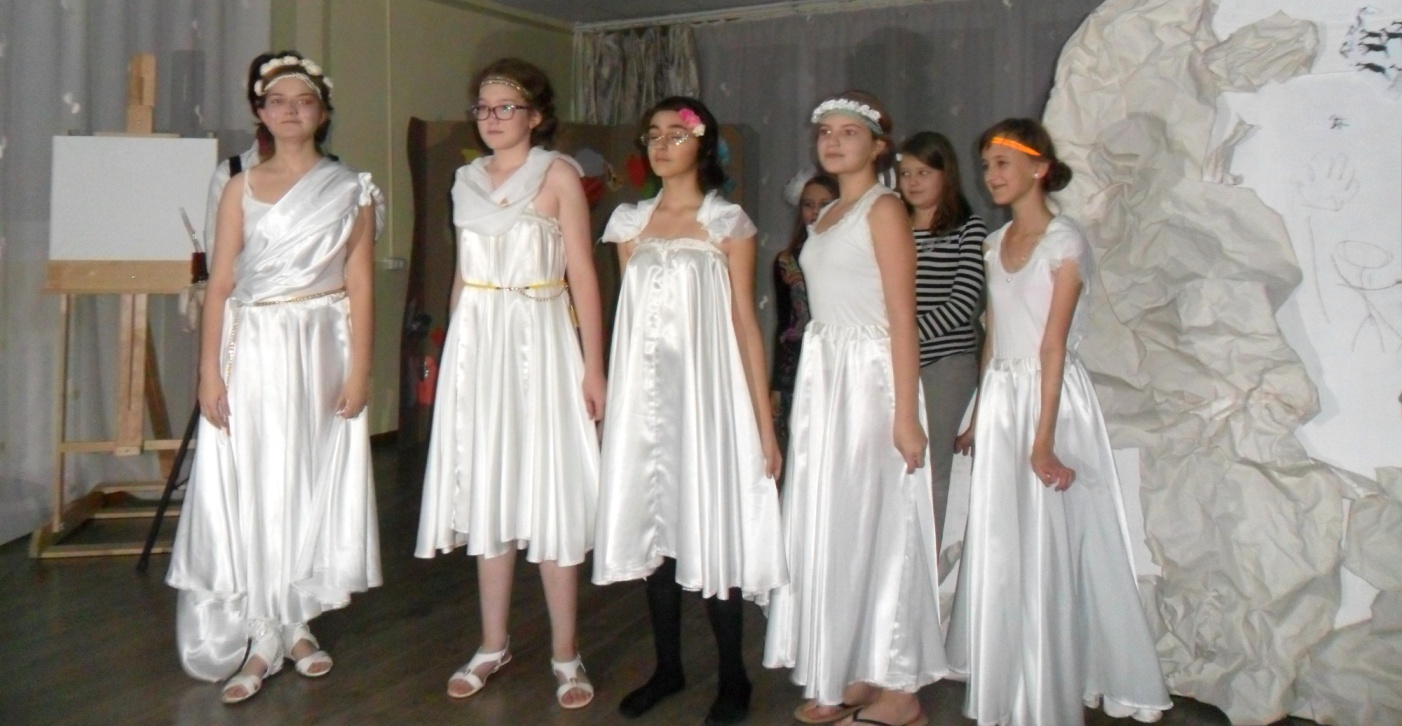 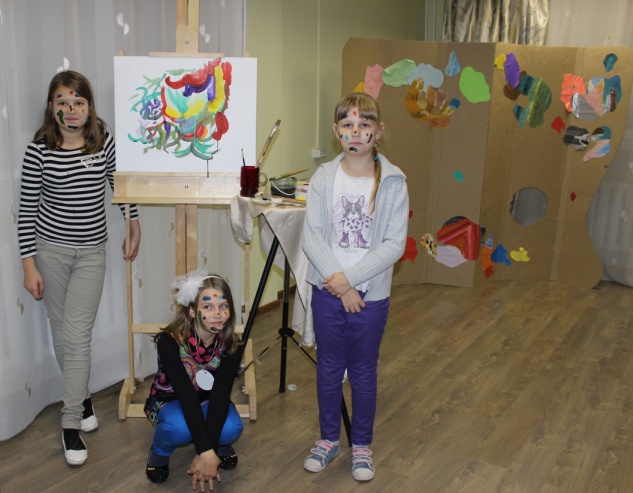 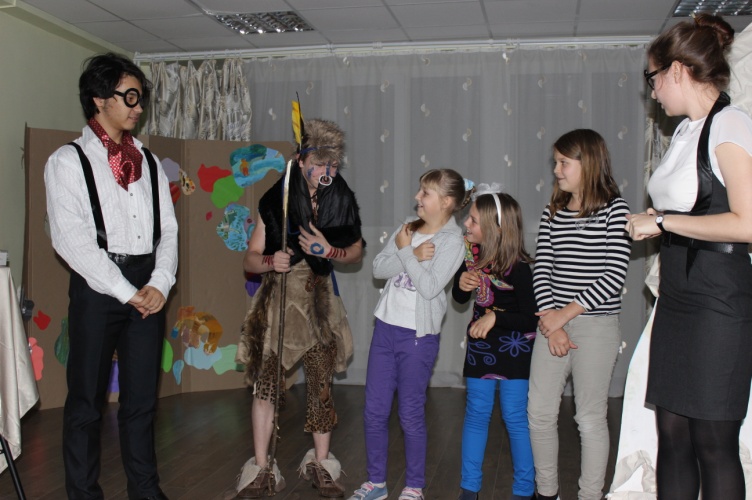 